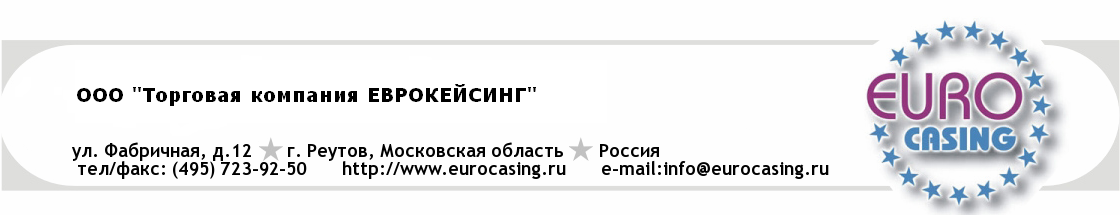 Рекомендации по применению.Внимание: при работе с многослойными целлюлозными оболочками следует помнить, что они имеют высокую влагопроницаемость, поэтому требуют постоянного контроля за влажностными режимами в процессе их использования, а так же условиями хранения.ЗамачиваниеНеобходимо учитывать, что в сухом виде (без замачивания) прочность оболочки при набивке и вязке шпагатом выше, но при этом её сложно набить и связать. Это связано с тем, что эластичность оболочки без замачивания небольшая, к тому же в процессе осадки набивка ослабеет и батон придётся «подтягивать» вновь.С другой стороны, при чрезмерном увлажнении оболочка теряет свою прочность и поэтому могут возникнуть проблемы в процессе набивки и вязки шпагатом в виде порывов.Обычно пачка многослойной оболочки (50шт) опускается в ёмкость с водой температурой 20-25 0С на 4-7 секунд, затем излишки влаги удаляются, пачку оболочки складывают напополам,  оставляют на 10-15 мин концами вверх (чтобы излишки влаги стекали от краёв в центр оболочки)При замачивании нужно учитывать исходную влажность оболочки. Если оболочка находилась в производственном помещении, то её влажность уже увеличилась за счёт влажности окружающей среды. В этом случае следует сократить время замачивания до 3-5 сек.НабивкаЦеллофановые оболочки набивают одной рукой, при этом большим пальцем регулируют спуск оболочки с цевки. Коэффициент перенабивки составляет 3-4%. Метод вязки в этом случае зависит от диаметра оболочек, следовательно, от веса батона, так как чем тяжелее батон, тем прочнее должна быть вязка. Набитые батоны вяжутся шпагатом с несколькими перевязками или клипсуются. При вязке не рекомендуется использовать тонкий шпагат, так как это увеличивает риск порыва оболочки во время вязки или осадки. 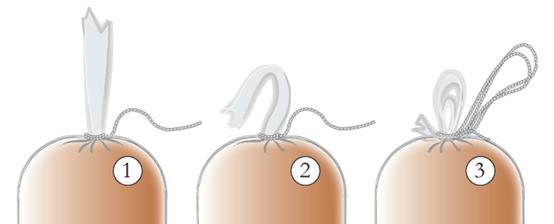 В зависимости от веса сформованные батоны размещают на вертикальные или горизонтальные рамы.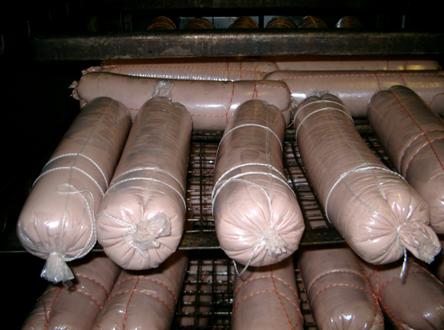 ТермообработкаТермообработку колбасных изделий, вырабатываемых в многослойной целлюлозной оболочке, следует проводить по традиционной схеме в соответствии с действующей нормативно-технической документацией.Для оболочки больших диаметров (80 и выше) наиболее оптимально подходят термические режимы, используемые при производстве синюги.Так как целлюлоза является термостойким материалом, то при термообработке изделий в многослойной целлюлозной оболочке допускается применять высокие температуры до 100 0С, что гарантирует получение хорошо проваренного продукта.Рекомендуемые термические режимы.После термообработки продукт охлаждается до 120С в центре батона. Условия храненияОболочка должна храниться в оригинальной упаковки при температуре 20 (±5) 0С и относительной влажности воздуха 40-55%.Срок хранения – 6 месяцев.Перед использованием оболочку необходимо держать в указанной температуре в течение 24 часов.Если у вас есть вопросы, просим связаться с нашими специалистами по телефону +7(495)727-01-97ПараметрВремя, минТемпература, 0СВлажность, %Подсушка70-8055-60Не задаетсяОбжарка без дыма15-2080Не задаетсяКопчение20-25 (до желаемого цвета)8070-80Варка60-65 (до 72ºС в центре батона)8099-100